VRÁŤ TROCHU LÁSKY MEDZI NÁSMoney FactorMÁM JIZVU NA RTUJaromír NohavicaBABYLONJaromír NohavicaLOĎ DO NEZNÁMATublatankaPRVÁNo NameĽUDIA NIE SÚ ZLÍIMT SmileVESELÁ PESNIČKAIMT SmileNEPOZNÁMIMT SmileKÝM STÚPA DYMIMT SmileĎAKUJEM, ŽE SINo NameTANEČNICE Z LÚČNICEElánODKAZOVAČElánZAĽÚBIL SA CHLAPECElánVYMYSLENÁElán1.R1:2.R1:R:G                       D        C                  GKráčal prázdnou ulicou, tíšil hladných nočných psov.     C            G                 C                     DBol sám ako Boh, krv mu tiekla z bosých nôh.Šiel niekam za láskou v žiare modrých obrázkov,správ o vojnách, noc musí byť pokojná.Ami                 Hmi         Emi                CNiekto bdie a v spánku dá silu slabých aj nám.Ami              Hmi        C                    D                GNiekto bdie a vláči kríž, kým ty krásne spíš, krásne spíš. Kráčal prázdnym nábrežím za niečím na čom záleží, a s ním šiel priateľ dážď, bol náhle zvláštne náš. Do snov nám naprší, kríž nám vrastá do duší. Spíš schúlená, neznáma, stratená. Niekto bdie, a v spánku dá silu slabých aj nám. Niekto bdie a vláči kríž, kým ty krásne spíš... G      D               Emi             GVráť, vráť trochu lásky medzi nás, C                    G                        D          C      Dchcem vnímať ako znie ten tvoj úprimný hlas.G      D               Emi             GVráť, vráť trochu lásky medzi nás, C               G                     D                C         Dpríď aspoň s nádejou ja ju sám neviem nájsť,            Emi   C                 D    neviem nájsť, sám neviem nájsť,      Emi            C                Dtak vráť, trochu lásky medzi nás               G      D               Emi             GTak mi ju vráť, vráť trochu lásky medzi nás, chcem vnímať ako znie ten tvoj úprimný hlas.Vráť, vráť trochu lásky medzi násC               G                      D                C        D    Gpríď aspoň s nádejou, ja ju sám neviem nájsť.1.2.3.4.5.C9Jsem příliš starý na to, abych věřil v revoluci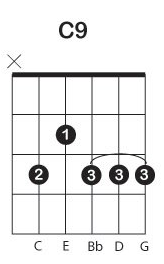 Gsus4                    Ga svoji velkou hlavu těžko skryju pod kapucí Ami                             Fa nechutná mi, když se vaří předvařená rýže,C9                              G/Hv náprsní kapse nosím Ventinol na potíže.Ami                                            Ami/HJak to tak vidím, asi těžko projdu uchem jehlyF                              C9a lesem běhám tak, aby mě vlci nedoběhliDmia kdyby se někdo z vás na anděla ptal,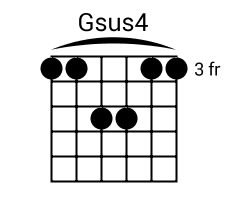       Gsus4                 G                  C9    G/H    F    Gtak mám jizvu na rtu, když při mně stál.Sako mám od popílku, na kravatě saze, mé hrubé prsty neumí uzly na provazea když mi občas tečou slzy, hned je polykáma tančím jen tak rychle, jak hraje muzika,mé oči mnohé viděly a ruce mnohé mělya srdce stydělo se, když salvy slávy znělya kdyby se někdo z vás na anděla ptal, tak mám jizvu na rtu, když při mně stál.Mluvil jsem s prezidenty, potkal jsem vrahy,nahý jsem na svět přišel a odejdu nahý,v patnácti viděl jsem, jak kolem jely ruské tankya v padesáti nechával si věštit od cikánkya dříve, než mě přijme svatý Petr u komise,básníkům české země chtěl bych uklonit sea kdyby se někdo z vás na anděla ptal, tak mám jizvu na rtu, když při mně stálV Paříži četl jsem si ruskou verzi L´Humanitéa z bible zatím pochopil jen věty nerozvité,v New Yorku chyt´ jsem koutek od plastových lžiček, alenejlepší káva je v Hypernově U rybiček,trumfové eso v mariáši hážu do talónua chtěl bych vidět Baník, jak poráží Barcelonua kdyby se někdo z vás na anděla ptal, tak mám jizvu na rtu, když při mně stál.Někteří lidi mají fakt divné chutě,ale já, lásko má, stále stejně miluju tě,když hážeš bílé křemenáče na cibulku,když zvedáš prst jako dirigentskou hůlku.A i když mě to táhne tam a tebe občas jinam,na špatné věci pro ty dobré zapomínáma kdyby se někdo z vás na anděla ptal, tak mám jizvu na rtu, když při mně stál.1.2.R:3.4.5.R:6.7.8.R:9.G                      Emi                    Jako dítě, které mámě se ztratilo,Ami                C                     D           Gstojím na kraji města jménem BabylonG                            Emi                         Ami      D        Gničemu nerozumím, vůbec nic nechápu a nemám žádný plánV cizím městě samé cizí ulice,cizí písmena a cizí krasavicetaxikáři chtějí divné bankovky velké jak cirkusový stanD                    G                   H7                         EmiRuce z papíru, nohy z olova, signály z vesmíru a obrázky z KosovaC                                G        Ami          Dpřed světem na útěku u bran novověku, novověkuTrhani lačně chodí kolem plných stolů,brčkama dopíjejí nedopitou Coca-Colu,po hlavní ulici v šaškovské čepici kráčí apoštol JanPasáží chtěl jsem projít do jiného dvoru,ale panáček ukazuje červená na semaforu,nejprve jede všechno co je hnědé a potom veliký šéfTen chlap co mě kopl řekl sorry a pak šelale ono to stejně bolí, jako kdyby chtěla to co kape z mého rozbitého kolena je moje, ne jeho krevRuce z papíru...Vozíkem pojedu sám mezi regálykoupím si všechny věci, které na mě čekalybarvy olejovky, potápěče do sodovky, struhadlo na mrkevV gumové masce krásné paní Marylina k tomu všemu ještě v saténové košilive vlasech rudé květy vrazím na toalety a řeknu „Tady jsem“A bude ticho, budou se divitvšichni ti kovbojové rádi, že jsou ještě živia ani kapka vína neukápne na podlahu na kachlíkovou zemRuce z papíru...Úsměv načerveno tváře nabílojako dítě, které mámě se ztratilojako ptáče, které vypadlo z hnízda, mávnu křídly a uletím všemmávnu křídly a uletím všem, mávnu křídly a uletím všem.1.2.R:3.R:A                   D               A        D ELoď, ktorá sa plaví do neznámaA                      D             A Hmi Estratí svoj smer ak ju opustíš.A                D               A  E      F#miČaká preto, že ju práve ty nezradíš,             E                    F#mitak ešte chvíľu zostaň, chvíľu zostaň,A         E              Akým tu máš priateľov.Tú ľoď, čo sa plaví do neznámakapitán už dávno opustil.Zachránia ju ľudia, ktorým nikdy neveril,tak ešte chvíľu zostaň, chvíľu zostaň,kým tu máš priateľov.D   C#mi  Hmi        AÚúúú...      priateľov máš.D   C#mi  Hmi        AÚúúú...      priateľov máš.Hmi                      APráve v tejto chvíli svet sa na nás díva,D                                 F#mi  Estále nám, stále nám verí.Hmi                       AVšetko je už dávno vpísané vo hviezdachD                                    Enaša loď sa k moru doplaví.    B     Eb    B       B     Eb    B    B     Eb    B       Dsus4   ELodi, ktorá pláva do neznámarieka zablúdiť nedovolí.Každý deň z tej rieky piješ nádej a česť,tak ešte chvíľu zostaň chvíľu zostaň,kým tu máš priateľov.Práve v tejto...Úúúú... priateľov máš.1.2.R:3.R:Hmi                   G                       D                             AMňa nepresvedčí nikto, že je život krátky, že končí ako tanec,Hmi                G                D                         Aže sa sebe ukloníme a naposledy si zamávajú dlaneGJa nechcem aby tvoje srdce stíchloG                                             G                      AAj tak sa stane, čo sa má stať, veď život plynie rýchloHmi                   G                             D                              AMňa nepresvedčí nikto, že keď človek umrie tak ostanú len fotkyHmi                   G                  D                      AČlovek potrebuje nádej, aspoň niečo, aspoň tri bodky...GJa nechcem aby tvoje srdce stíchloG                                             G                      AAj tak sa stane, čo sa má stať, veď život plynie rýchlo                             D          A            Hmi                                GTak nech ten život trvá-á-a-a a moja dlaň nedá zbohom tvojej dlani                 D           A                    Hmi           GTy si moja prvá-á-a-a čo dala si mi svetlo, ako ranu na svitaní         D          A          Hmi                         GNech trvá-á-a-a a náš koniec je len otázkou veku                 D           ATy si moja prvá-á-a-a,                    Hmi                                             Gs ktorou som schopný stráviť život pred smrťou na útekuMňa nepresvedčí nikto, že keď umriem, tak ostaneš mojato je asi hlavný dôvod, prečo sa ľudia tak umierania bojaJa nechcem aby naše srdcia stíchliAj tak sa stane čo sa má stať, veď život je tak rýchlyTak nech ten život trvá-á-a-a...E  H  C#mi  A    E  H  C#mi  A                             E           H           C#mi                             ATak nech ten život trvá-á-a-a a moja dlaň nedá zbohom tvojej dlani                E            H                     C#mi        ATy si moja prvá-á-a-a, čo dala si mi svetlo, ako ranu na svitaní... 1.2.R:3.4.R:C                       G                    Ami             FZlodejov je také kvantum, že si kradnú navzájom.C                     G                 Ami           FBoh sa túla iba sám tu a hľadá si podnájom.V daždi šuštia vkladné knižky, na toto sa čakalo.Dobrú noc nám dajú líšky, dobrú noc nám šakalom.        C            G             Ami                FKašli drahá na slzy, odvlečiem ťa do herne.         C                  G              Ami            FĽudia vôbec nie sú zlí, len ľudstvo je príšerné.Prváci si v kvetináčoch nasadili mariškuNik nečaká niet už na čo, koniec sveta nablízku.Holohlaví pred kostolom upálili anjelaDobre že vraj už raz bolo, diabol vodku nalieva. Kašli drahá na slzy... (2x)R:1.R:2.R:AmiVo väzení väzni žijú, čakajú na amnestiuDmi                             Amia ja čakám na slobode, kedy bude slušnosť v módeE               Ami                Dmi          E            Amičakám ako na deň súdny, kedy budú ľudia ľuďmi.G           C            E                     AmiKorupcie škandály kam sme sa to dostaliF                   C        H                Edrogy zbrane mafie, kto je sviňa prežijebomby v autách, na školách neistotu strieda strachznásilnenia prepady za pekných letných dníVo väzení väzni žijú...Zhubný nádor peňazí mnohé mozgy nakazícharakter sa nenosí, ak máš prachy niekto sikorupcie škandály, kam sme sa to dostalidrogy zbrane mafie, kto je sviňa prežije.Vo väzení väzni žijú......kedy budú ľudia ľuďmi.1.2.R:3.R:Ami C                  G          E        AmiNepoznám krajšie hviezdy,    ako tie         C                G        E        Amiktoré sú v Tvojich očiach    ukrytépri svetle ktorých noc je,    ako deňa len spánok ľahučký vie im ponúknuť tieň.Nepoznám sladšie slová ako tie,ktorými vždy moju hlavu popletieš.Vychádzajú z dvie-e-er tvojich pier,bozk je kľúčom jediným, ktorým ich zamknúť viem.Ami  Dmi  E       Dmi AmiJa     nepoznám...Nepoznám krajšie vrchy ako tie,ktorými máš svoje telo ozdobené.Pri výstupe na ne ustanembudem sa po nich túlať, kým nebudú zmapované.Ami  Dmi  E       Dmi AmiJa     nepoznám...1.R:2.R:Ami Dmi C H BAmi                 C                      F                     DTak mi raz hovoril prvý z posledných, posledný z prvých:Ami                C                  F                   Drozdiel je oliať sa krvavým vínom a vínom v krvi,Iné je zahorieť láskou a iné keď láska zhorí,rozdielne vyzerá more vo fľaši a fľaša v mori. E D# D        Ami                Dmi                   C                          H         BbKým stúpa dym rád stúpam s ním až tam... (kde všetko končí a začína)        Ami                Dmi                   C                          H         BbKým stúpa dym rád stúpam s ním až tam...Tak mi raz hovoril najmenší z veľkých, najväčší z malých:rozdiel je keď letí skala z tvojich rúk a ty zo skaly,iné je rozdeliťjeden ľudský pár a štyri dvoma,iné byť odetý v koži somára, iné byť somár.Kým stúpa dym...1.2.R:R:R:R:Dmi            F          Ami            GĎakujem že som, že si a že sme samiDmi                F                Ami          GDobre vieš kto som, ja kto si a čo je s namiHmi                     G             A G ADo sna nám vošlo zopár ľudíHmi                   G              A G Aa zo sna sa vždy ťažko budíĎakujem že som, že si a že sme spoluDobre vieš kto som, ja kto si a že mám smoluPoviažem ti obe rukyKeď spravíš dotyk a bez záruky         D                 HmiSa mi sníva, sníva, sníva                     G         Aže sa na teba dívam,                  D                          Hmiže s tebou splývam, splývam, splývam               G         Aže v tebe bývam.Dmi  F  Ami  G    Dmi  F  Ami  GHmi                     G             A G ADo sna nám vošlo zopár ľudíHmi                   G              A G AA zo sna sa vždy ťažko budíSa mi sníva, sníva, sníva...Sa mi sníva, sníva, sníva...         D#               CmiSa mi sníva, sníva, sníva                     G#         Bbže sa na teba dívam,                  D#                       Cmiže s tebou splývam, splývam, splývam               G#         Bbže v tebe bývam.1.2.R:3.R:Ami                                  GRaz nás stopli strašne milé baby.F                                    CMohli sme sa desať razy zabiť.Ami                             GCelú cestu som sa obzeral,Emi                               Amizostal po nich iba úsmev vo dverách.Bolo s nimi podozrivo dobre,adresy však velmi nerád žobrem.Študentky a možno učnice.F                                   EKto mal vedieť, že boli z Lúčnice? Hej, hej, hejAzda sú to iba slová, slová,ja som sa však vážne zamiloval.Možno viete, čo to znamená,hladať dievča bez adresy, bez mena.Bolo s nimi podozrivo dobre,adresy však velmi nerád žobrem.Študentky a možno učnice.Kto mal vedieť, že boli z Lúčnice? Hej, hej, hejAmi       Emi   Ami            Emi  Am            F    E      AmTeraz už viem, prečo každý chce tanečnice z Lú, Lúčnice. (2x)C                         D    G                       CZrazu som ich stretol, na potulkách svetom.C                            D   G                         CTam, kde je to vhodné, priamo vo Východnej.Ešte mám z ich vystúpenia lístok.Páry sa mi zdali príliš blízko.Počkal som si až sa odkrojí.Ešte krajšia bude v bielom závoji.Potom prišli dáki velkí chlapi,spýtali sa, či ma niečo trápi.Mocní z bryndze, rýchli z žinčice.Kto mal vedieť, že boli z Lúčnice? Hej, hej, hejTeraz už viem, prečo každý chce tanečnice z Lú, Lúčnice. (6x)1.2.R:3.R:CV pekle sa schladilo, diabol to zložil,Fdo mňa sa oblieka Cchladná sa sprchuješ v horúcej koži,Fmala si človeka Dmi                         G zo všetkých pravidiel len jedno platí F                     G dlho si hľadala čo rýchlo stratíš Stíhaš ma potichu, ja bežím bosý,unikám bez stopy keď pátraš po dychu, ktorý ťa nosil,ktorý ťa pochopil zo všetkých pravidiel len jedno platí dlho si hľadala čo zajtra stratíš              C       F        Ami    G Dnes sa aj tak nikam nedovoláš           C     F        Ami   G Boh si ráno zapol odkazovač          C      F        Ami    G Nebo býva občas preplnené           C  F  Ami  G          F    G Raz to číslo lásky zabudnemeMožno ti odpustím, padnem ti k noháma potom príde plač možno sa nájdeme s pomocou Boha,spoznáme, čo sme zač láska je potvora, ľahko sa stratí za tvrdé omyly sa tvrdo platí Dnes sa aj tak nikam... (4x)1.R1:R:2.R2:R:R3:Emi                      HZaľúbil sa chlapec, tak už sa to staloEmi                          Ačo sa vlieklo krokom, beží teraz cvalomC             D          Emizaľúbil sa chlapec, trocha ho to vzalotaký malý zmätok rozkvitol mu v dušito, čo by chcel vedieť, zatiaľ iba tušízaľúbil sa chlapec, až mu horia ušiG                   D       Emi              DVšetky krásne slová, pod jazykom driemuchce ti to povedať, má však ešte trémuzatiaľ sa len učí odkiaľ kam a kadeC                         Dako sa má chodiť po tenučkom ľadeEmi       D           C           D             EmiDo teba, do teba, do teba, zaľúbil sa chlapecEmi       D           C           D                  Emido teba, do teba, do teba, dúfam, že ho chápešEmi       D           C           D             Cmaj7do teba, do teba, do teba, zaľúbil sa chlapecV duchu bol už s tebou v sladkom šere kinatoľkokrát ťa videl a zrazu si inázaľúbil sa chlapec, čia to bude vina?Toľko tvárí v dave, len jedna je tvojaveľa rúk je prázdnych, len dve sa však spojaiba tí sa stretnú, ktorí o to stoja.G             D          Emi             Dzaľúbil sa chlapec, tak už sa to stalozaľúbil sa chlapec, trocha ho to vzalotaký malý zmätok rozkvitol mu v dušiC                         Dzaľúbil sa chlapec až mu horia ušiDo teba...Chcel som ti povedať nesmelo a skromneže tá pieseň bola o tebe a o mne, o tebe a o mne, o tebe a o.1.R:2.R:C                     G          F                  CČakám ju pred domom, prší mi za golierC                     G    F                 COdkiaľ sa poznáme nikomu nepoviemC                    G   F                 CKlasicky hanblivá, smeje sa očamiC                     G F                   Cmá sinku na lakti a tašku od mamy.                    Ami     F              G             CChcem s ňou ísť vláčikom na výlet do Modry.           Ami        F               G          CNajprv sa poškriepiť, potom sa udobriť.            Ami         F                G             CMať svoje tajomstvá zamknúť ich na kľúčik         Ami     F                  G         Cdržať sa za ruky, nechcieť sa rozlúčiť.Ami         G      C    Ami G      CVymýšľať priateľom blá--znivé mená           Ami             F            G          CŠkoda, že je, škoda, že je iba vymyslená.           Ami             F            G          CŠkoda, že je, škoda, že je iba vymyslená.Čakám ju pred domom, prší mi za golierodkiaľ sa poznáme, nikomu nepoviem.Chcem s ňou ísť, vláčikom na výlet do ModryNajprv sa poškriepiť, potom sa udobriťMať svoje tajomstvá zamknúť ich na kľúčikdržať sa za ruky, nechcieť sa rozlúčiťVymýšľať priateľom bláznivé menáŠkoda, že je, škoda, že je iba vymyslená.Škoda, že je, škoda, že je iba vymyslená.Škoda, že je, škoda, že je iba vymyslená.